Kérjük, a körök  X-elésével jelezze igényét!  A feltüntetett árak nettó összegek! A szobaár tartalmazza az IFA-t, amelynek összege 400 Ft/fő.A részvételi díj tartalmazza a konferencia előadásainak rögzítését, szinkrontolmácsolását, az előadások anyagához a HAPA honlapján jelszóval történő hozzáférést, a konferencia nyomtatott anyagait, 19-én az esti állófogadást, illetőleg 2 alkalommal az ebédet, valamint 3 alkalommal a kávészünet szolgáltatásait.  A szállás ára tartalmazza a reggelit, illetve a szálloda valamennyi wellness szolgáltatásának igénybevételi lehetőségét. .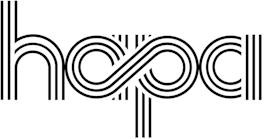 MAGYAR ASZFALTIPARI EGYESÜLÉSH1113 Budapest, Bartók Béla út 152. „F” ép.Tel: +36-1-782-1893, Fax: +36-1-782-2008e-mail:  info@hapa.hu     Internet: http://www.hapa.huXX. HAPA Nemzetközi AszfaltkonferenciaMit kell tennünk a 
-jövő közlekedéséért,
-a jövő aszfaltjáért,
-a jövő generációkért,
hogy élhető világot hagyjunk az utódainkra?
2019. február 19-20. SiófokJelentkezési lapJelentkezési határidő: 2019. február 08. A jelentkezési lap másolható, egy jelentkezési lapon egy fő jelentkezését kérjük feltüntetni!Számítógéppel, vagy nyomtatott nagybetűvel kérjük kitölteni.Jelentkezem a XX. HAPA Nemzetközi Aszfaltkonferenciára, amely 2019. február 19-20-án kerül megrendezésre a Hotel Azúr szállodában. ( www.hotelazur.hu)8600 Siófok  Erkel Ferenc utca 2/cNév:  Cégnév:  Cég (számlázási) cím: Mobiltelefon:  Telefax: E-mail cím:  Részvételi díjRészvételi díjSzobafoglalásSzobafoglalásSzobafoglalásHAPA tagoknakNem HAPA tagoknak+1 éjszaka szoba vacsorávalSzállás 02.19. 1 éjsz. (reggelivel)Szállás 02.19. 1 éjsz. (reggelivel)HAPA tagoknakNem HAPA tagoknak+1 éjszaka szoba vacsorával1 ágyas elhelyezéssel2 ágyas elhelyezéssel18-án / 20-án60.760,-Ft/fő65.760,-Ft/főVacsora: 4760,-Ft11.655.-Ft/éj14.450.-Ft/éjVisszaküldendő:Visszaküldendő:A részvételi díjat és az igényelt további szállásköltség összegét jelentkezésem visszaigazolását követően  a  KES Kft. által kiállított előlegbekérő számlalevél alapján befizetem, a jelentkező neve, valamint a „HAPAXX” megjelöléssel. Tudomásul vesszem, ha jelentkezésem ellenére a konferencián valamilyen okból nem veszek részt, úgy a befizetett összeget  vissza nem igényelhetem.Kes Reklámügynökség7634 Pécs Kovács Béla u. 66/2Mobil: 06-30-9476196E-mail: keszlerkes@t-online.huA részvételi díjat és az igényelt további szállásköltség összegét jelentkezésem visszaigazolását követően  a  KES Kft. által kiállított előlegbekérő számlalevél alapján befizetem, a jelentkező neve, valamint a „HAPAXX” megjelöléssel. Tudomásul vesszem, ha jelentkezésem ellenére a konferencián valamilyen okból nem veszek részt, úgy a befizetett összeget  vissza nem igényelhetem.